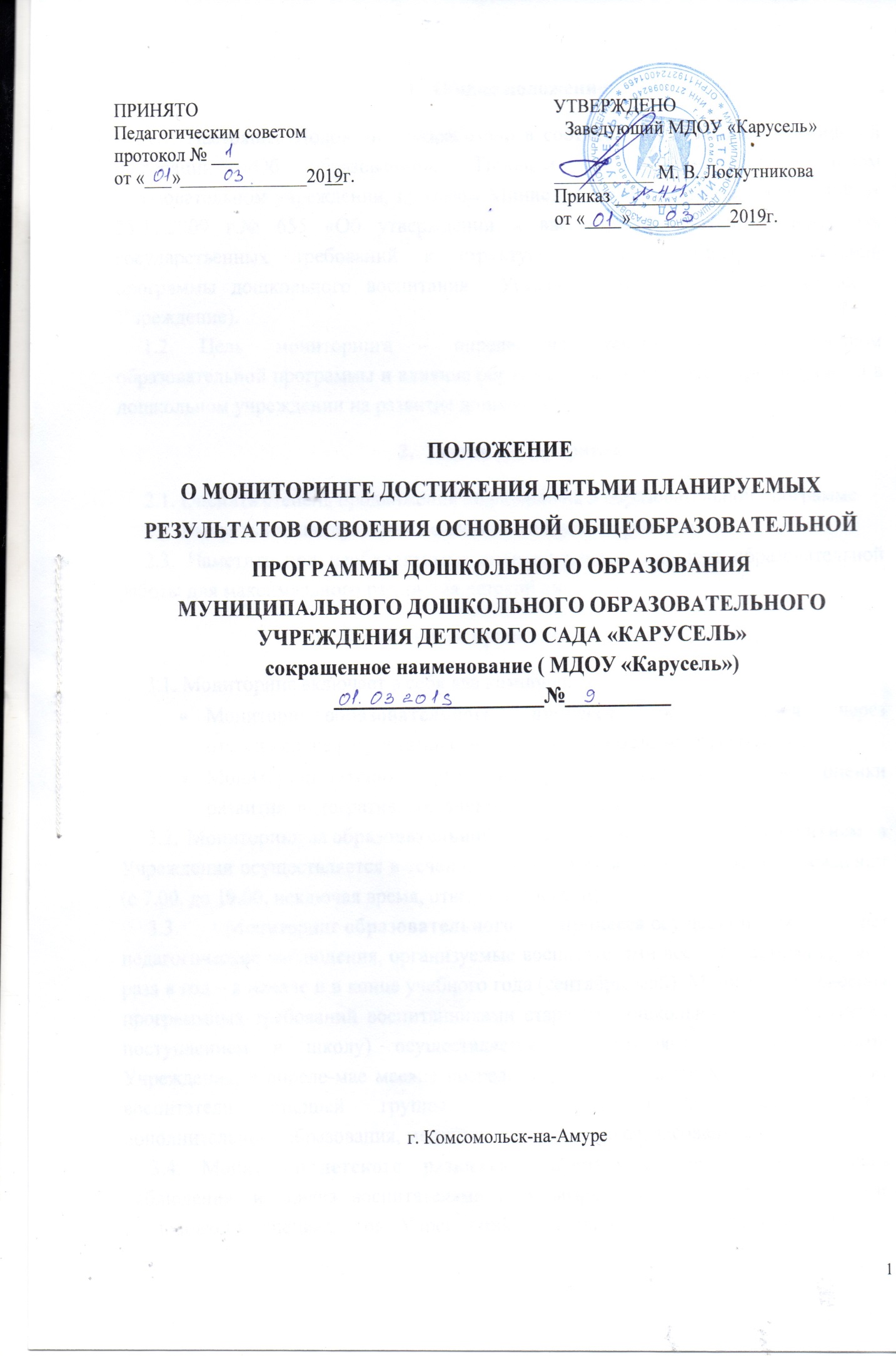 Общие положения.1.1. Настоящее Положение разработано в соответствии с Законом Российской Федерации «Об образовании»,  Типовым положением о дошкольном образовательном учреждении, приказом Министерства образования  и науки РФ от 23.11.2009 г.№ 655 «Об утверждении и введении в действие федеральных государственных требований к структуре основной общеобразовательной программы дошкольного воспитания», Уставом  МДОУ «Карусель» (далее - Учреждение).1.2. Цель  мониторинга – определение степени освоения ребенком образовательной программы и влияние образовательного процесса, организуемого в дошкольном учреждении на развитие дошкольника.Задачи мониторинга.2.1. Оценить степень продвижения дошкольника в образовательной программе2.2. Выявить индивидуальные возможности каждого ребенка2.3. Наметить при необходимости индивидуальный маршрут образовательной работы для максимального раскрытия детской личности.Организация проведения мониторинга.3.1. Мониторинг включает в себя два компонента:Мониторинг образовательного процесса  осуществляется через отслеживание результатов освоения  образовательной программы;Мониторинг детского развития осуществляется на основе оценки развития  интегративных, личностных качеств.3.2. Мониторинг за образовательной деятельностью и детским развитием  в Учреждении осуществляется в течение времени пребывания ребенка в Учреждении (с 7.00. до 19.00, исключая время, отведенное на сон).3.3. Мониторинг образовательного процесса осуществляется через педагогические наблюдения, организуемые воспитателями всех возрастных групп 2 раза в год – в начале и в конце учебного года (сентябрь, май). Мониторинг усвоения программных требований воспитанниками старшего дошкольного возраста (перед поступлением в школу) осуществляется воспитателями и специалистами Учреждения, в апреле-мае месяце посредством тематического контроля (проводят воспитатели старшей группы, музыкальный руководитель, педагоги дополнительного образования, медицинская сестра /по согласованию/).3.4. Мониторинг детского развития  осуществляется через педагогические наблюдения  и анализ воспитателями всех возрастных групп, диагностические исследования специалистов Учреждения – 2 раза в год, с детьми старшего дошкольного возраста (перед поступлением в школу) – в апреле-мае месяце посредством тематического контроля.Мониторинг детского развития включает в себя оценку физического развития ребенка, (проводит  воспитатель), состояния его здоровья (проводит медицинский работник /по согласованию/), развития общих способностей: познавательных, коммуникативных и регуляторных (проводит  воспитатель)3.5. Методологическая основа мониторинга образовательного процесса в Учреждении – Детство: примерная образовательная программа дошкольного образования / Т.И. Бабаева, А.Г. Гогоберидзе, О.В. Солнцева.Методологическая основа мониторинга детского развития определяется специалистами Учреждения в соответствии со спецификой профессиональной деятельности специалистов и программ дополнительного образования.Используются следующие методы:наблюдение (целенаправленное и систематическое изучение объекта, сбор информации, фиксация действий и проявлений поведения объекта);беседа;тестирование;анализ продуктов деятельности;сравнительный анализ.3.6. Результаты мониторинга предоставляются воспитателями всех возрастных групп и специалистами Учреждения  заместителю заведующего по ВМР.В конце года проводится сравнительный анализ освоения детьми программных требований и на основе анализа определяются перспективы деятельности Учреждения на следующий учебный год.3.7. Мониторинг усвоения детьми программных требований  воспитателями, музыкальным руководителем, педагогами дополнительного образования оценивается трехуровневой оценкой:     Педагог-психолог оценивает уровень развития детей в соответствие с критериальными диагностическими методиками.4. Контроль.4.1. Контроль за проведением мониторинга образовательной деятельности и детского развития осуществляет заведующий и  старший воспитатель посредством следующих форм:Проведение ежедневного текущего контроля;Организацию тематического контроля;Проведение оперативного контроля;Посещение занятий, организацию режимных моментов и других видов деятельности;Проверка документации.Отчетность.  5.1. Воспитатели всех возрастных групп, специалисты и медицинский работник /по согласованию/ Учреждения в конце года сдают результаты проведенных педагогических наблюдений и диагностических исследований   с выводами старшему воспитателю, который осуществляет сравнительный анализ мониторинга, делает вывод, определяет рекомендации стратегического плана и зачитывает данные на итоговом Педагогическом совете Учреждения.6. Документация.6.1. Диагностический материал, пособия для определения уровня усвоения детьми дошкольного возраста с 2 до 7 лет образовательных стандартов - хранятся в методическом кабинете. Обновляется по мере необходимости.6.2. Диагностический материал для определения уровня развития психических процессов, а также уровня готовности воспитанников Учреждения к обучению в школе, уровня музыкального и физического развития детей, развития способностей хранятся у специалистов и педагогов дополнительного образования Учреждения.6.3. Результаты педагогических наблюдений за уровнем усвоения детьми программных требований заносятся в специальную таблицу и хранятся в каждой возрастной группе.6.4. Результаты общей диагностики усвоения детьми программных требований, уровня развития, коррекции и состояния здоровья детей хранятся у  заместителя заведующего.Не сформирован        - н/фНаходится в стадии формирования    - фСформирован - сф